Φοιτητική Ομάδα 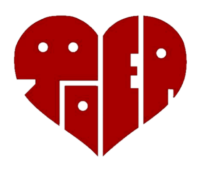 Εθελοντικής Αιμοδοσίας Πανεπιστημίου ΙωαννίνωνΤο τελευταίο διάστημα οι ανάγκες για αίμα είναι ιδιαίτερα αυξημένες. Η Φοιτητική Ομάδα Εθελοντικής Αιμοδοσίας του Πανεπιστημίου Ιωαννίνων (Φ.Ο.Ε.Α.), σε συνεργασία με το Πανεπιστημιακό Γενικό Νοσοκομείο Ιωαννίνων (Π.Γ.Ν.Ι.), διοργανώνει Εθελοντική Αιμοδοσία το Σάββατο 6 Απριλίου 10:00 με 14:00 στη Λέσχη Αξιωματικών Φρουράς Ιωάννινων (Λ.Α.Φ.Ι.). Αφιερώνοντας μόλις 10 λεπτά από το χρόνο σας μπορείτε να βοηθήσετε έως 3 διαφορετικούς ανθρώπους! Για να αιμοδοτήσετε χρειάζεται: 1. Να μην έχετε καταναλώσει αλκοόλ την προηγούμενη μέρα.2. Να κοιμηθείτε τουλάχιστον 6 ώρες.3. Το πρωί να φάτε ένα ελαφρύ γεύμα, όχι μεσημεριανό.4. Να μην καπνίσετε μία ώρα πριν την αιμοδοσία.5. Να έχετε μαζί σας  ΑΜΚΑ ή ταυτότητα Καλούμε όλους τους συμπολίτες μας να δώσουν το «παρών» και να προσφέρουν λίγο από το χρόνο τους.Για οποιαδήποτε διευκρίνιση ή περαιτέρω πληροφορίες για την ομάδα μας μπορείτε να επικοινωνήσετε μαζί μας:e-mail: foeanews@gmail.comFacebook: Φοιτητική Ομάδα Εθελοντικής Αιμοδοσίας Πανεπιστημίου ΙωαννίνωνInstagram: f.o.e.a_uoiΣας ευχαριστούμε εκ των προτέρων, για την πολύτιμη βοήθεια σας!Με εκτίμηση,Τα παιδιά της Φ.Ο.Ε.Α.